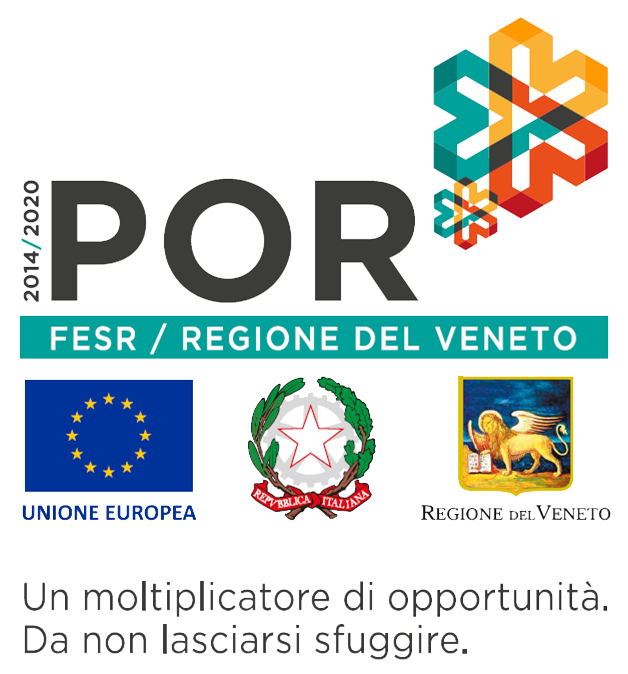 Regione del Veneto - POR FESR 2014-2020BANDO PER IL SOSTEGNO ALL’ACQUISTO DI SERVIZI PER L’INTERNAZIONALIZZAZIONE DA PARTE DELLE PMI ASSE 3 “COMPETITIVITA’ DEI SISTEMI PRODUTTIVI”Obiettivo specifico “Incremento del livello di internazionalizzazione dei sistemi produttivi”Azione 3.4.2 “Incentivi all’acquisto di servizi di supporto all’internazionalizzazione in favore delle PMI”.DGR n. 1967 del 23 dicembre 2019ALLEGATO BMODELLO DESCRITTIVO DEL PROGETTODENOMINAZIONE DELL’IMPRESA, CONSORZIO / SOCIETA’ CONSORTILE / SOCIETA’ COOPERATIVA / CONTRATTO DI “RETE SOGGETTO” PROPONENTE:C.F. / P.IVA:      PARTE A – INFORMAZIONI SUL PROGETTO TITOLO DEL PROGETTO DURATA DEL PROGETTOInizio presunto del progetto (giorno/mese/anno):      Fine presunta del progetto (giorno/mese/anno):      TIPOLOGIE DI SERVIZI SPECIALISTICI RICHIESTIIndicare le tipologie di servizi specialistici richiesti (possono essere richiesti fino a 4 servizi specialistici – rif. art. 5 del bando).COERENZA CON I CONTENUTI E GLI OBIETTIVI SPECIFICI DELL’AZIONEDescrivere in che modo il progetto è coerente con i contenuti e gli obiettivi specifici dell’azione 3.4.2 del POR FESR Veneto 2014-2020. (max 2.000 caratteri).Per approfondimenti sull’asse 3 del POR FESE e la specifica azione 3.4.2 cliccare sul link: http://repository.regione.veneto.it/public/19d01ae7f2dfaea5134696c6bd09e62b.php?lang=it&dl=true  Il PROPONENTE HA PARTECIPATO AL PRECEDENTE BANDO APPROVATO CON DGR N. 1849 del 14 novembre 2017 (POR FESR 2014-2020. Asse 3. Azione 3.4.2 "Incentivi all'acquisto di servizi di supporto all'internazionalizzazione in favore delle PMI". Bando per il sostegno all'acquisto di servizi per l'internazionalizzazione da parte delle PMI )?    Sì    NOIn caso affermativo, indicare quali sono stati i “Paesi obiettivo” identificati nel precedente progettoIDENTIFICAZIONE DEI FORNITORIIn relazione a ciascun servizio specialistico riportare la denominazione dell’impresa, dell’ente fornitore, ovvero del libero professionista (in quest’ultimo caso, il libero professionista è ammesso per il solo servizio “B2” qualora professionista iscritto all’ordine degli Avvocati, o dei Consulenti in proprietà intellettuale, o al Consiglio nazionale degli Spedizionieri Doganali), individuato tra quelli iscritti al “Catalogo dei fornitori” pubblicato sul portale Innoveneto (www.innoveneto.org).Si rammenta che per ogni fornitore indicato va obbligatoriamente allegata alla domanda di sostegno la dichiarazione di possesso dei requisiti redatta secondo il modello Allegato C1. (Allegato C1 non necessario qualora il fornitore sia un organismo di diritto pubblico o un’università pubblica).PARTE B – INFORMAZIONI SUL PROGETTO A1) PRESENTAZIONE DEL PROGETTO E CHIAREZZA DELLE ATTIVITÀ PREVISTE E DEGLI OBIETTIVI INDIVUDUATIFornire una presentazione del progetto d’internazionalizzazione illustrando le attività previste per la sua esecuzione e gli obiettivi prefissati (max 3.000 caratteri).A2) COERENZA TRA LA PROPOSTA PROGETTUALE E IL PIANO DI SVILUPPO INTERNAZIONALE DELL’IMPRESA O DEL SISTEMA DI IMPRESEPresentare il piano di internazionalizzazione dell’impresa (ovvero del sistema di imprese riunito in consorzio / società consortile / società cooperativa / contratto di “rete soggetto”) su di un orizzonte di medio periodo (almeno 3 anni) e chiarire come la proposta progettuale presentata sopra si inquadra nella strategia complessiva d’internazionalizzazione tracciata per l’impresa o per il sistema di imprese (max 5.000 caratteri).A3) COERENZA TRA LA TIPOLOGIA DI CIASCUN SERVIZIO RICHIESTO E GLI OBIETTIVI DI PROGETTOPer ciascun servizio specialistico richiesto, chiarire in che modo il servizio selezionato contribuisce al raggiungimento degli obiettivi del progetto. (rif. art. 5 del bando – max 1.500 caratteri per ciascun servizio richiesto).Nella successiva tabella, con riferimento alle prestazioni fornite da ciascun fornitore scelto, identificare e riportare puntualmente il Paese obiettivo e gli indicatori di risultato che consentono di determinare l’avvenuto raggiungimento degli obiettivi prefissati. (A titolo esemplificativo si riportano alcuni indicatori di risultato che consentono un puntuale raggiungimento dell’obiettivo, la cui documentazione andrà allegata al rendiconto di spesa:Servizi codice A1: documentazione sull’avvenuta partecipazione a n. fiere di settore svoltesi nei paesi obiettivo / documentazione sull’effettivo svolgimento di n. incontri promozionali realizzatisi nei paesi target / documentazione promozionale effettivamente prodotta per i mercati target a seguito della consulenza di comunicazione/advertising svolta / lista denominativa dei contatti con gli operatori esteri / copia integrale della documentazione di analisi e di studio elaborata dal consulente.Servizi codice B1: copia integrale del piano, studio, analisi, ricerca elaborato dal consulente per il paese target / copia della documentazione di ideazione del brand per il paese target, documentazione riguardante l’avvenuta alleanza, acquisizione, o comunque intesa preliminare raggiunta con il partner estero del paese obiettivo, documentazione sull’avvenuta attivazione della rete commerciale/distributiva o di assistenza nel paese target.Servizi codice B2: copia integrale dell’analisi, ricerca o consulenza legale svolta riguardo al paese target / documentazione riguardante l’avvenuta sottoscrizione di contratti commerciali con partner dei paesi target / documentazione riguardante l’avvenuto deposito di domande di brevetto o di certificazione.Servizi codice C1: relazione esaustiva delle attività svolte dal TEM).B1) CAPACITA’ AMMINISTRATIVADescrivere la struttura amministrativo dell’impresa (ovvero del sistema di imprese riunito in consorzio / società consortile / società cooperativa / contratto di “rete soggetto”) chiarendo se si dispone di una struttura (es. ufficio amministrativo) dotata di più persone, ovvero se tra le proprie risorse umane è presente una risorsa con competenze amministrative. Chiarire le competenze amministrative possedute dai soggetti individuati. Si fa presente che le mansioni amministrative riguardano l’espletamento delle funzioni connesse agli adempimenti amministrativi previsti all’articolo 14 del bando. In caso di consorzio / società consortile / società cooperativa / contratto di “rete soggetto” le risorse umane possono essere messe a disposizione dalle singole imprese consorziate/retiste (max 1.000 caratteri).B2) CAPACITA’ OPERATIVADescrivere la struttura tecnica dell’impresa (ovvero del sistema di imprese riunito in consorzio / società consortile / società cooperativa / contratto di “rete soggetto”) chiarendo se si dispone di una struttura (es. ufficio tecnico) dotata di più persone, ovvero se tra le proprie risorse umane è presente una risorsa con competenze tecniche. Chiarire le competenze tecniche possedute dai soggetti individuati. In caso di consorzio / società consortile / società cooperativa / contratto di “rete soggetto” le competenze tecniche possono essere messe a disposizione dalle singole imprese consorziate/retiste (max 1.000 caratteri).PARTE C – ATTIVITA’ DEL PROGETTO E RELATIVO BUDGETRIEPILOGO COSTI PREVISTI E OGGETTO DI RICHIESTA DI SOSTEGNO PER  PROGETTO  – [ I dati devono corrispondere con quanto compilato nel “Quadro interventi” all’interno di SIU ]Luogo e data                                                                           Firma digitale                  			                                           ___________________________________INTERNAZIONALIZZAZIONEINTERNAZIONALIZZAZIONETIPOLOGIA DI SERVIZI SPECIALISTICIA. PROMOZIONALEA.1.     PIANIFICAZIONE PROMOZIONALEB. STRATEGICAB.1.     PIANIFICAZIONE STRATEGICA  B. STRATEGICAB.2.     SUPPORTO NORMATIVO E CONTRATTUALEC. ORGANIZZATIVAC.1.    AFFIANCAMENTO SPECIALISTICO (Temporary Export Manager – TEM)Denominazione dell’impresa o ente fornitoreCodice fiscale fornitoreServizio specialistico erogato dall’impresa o ente fornitore(riportare uno tra i codici A1; B1; B2; C1)Se necessario inserire ulteriori righeSe necessario inserire ulteriori righeSe necessario inserire ulteriori righeTIPOLOGIA DI SERVIZIO SPECIALISTICO(sufficiente riportare uno tra i codici A1; B1; B2; C1)DENOMINAZIONE DELL’IMPRESA O ENTE FORNITOREPAESE TARGETINDICATORI DI RISULTATO / OUTPUT DI RISULTATO ATTESTANTI L’AVVENUTO CONSEGUIMENTO DELL’OBIETTIVOSe necessario inserire ulteriori righeSe necessario inserire ulteriori righeSe necessario inserire ulteriori righeSe necessario inserire ulteriori righeCODICETIPOLOGIA DI SERVIZIO SPECIALISTICOTOTALE (Euro)A.1PIANIFICAZIONE PROMOZIONALEB.1PIANIFICAZIONE STRATEGICAB.2SUPPORTO NORMATIVO E CONTRATTUALEC.1AFFIANCAMENTO SPECIALISTICO(Temporary Export Manager – TEM)TOTALETOTALE